BSN SPECIFIC HANDBOOKASSOCIATE IN SCIENCE DEGREE-REGISTERED NURSE TO BACHELOR OF SCIENCE IN NURSING PROGRAM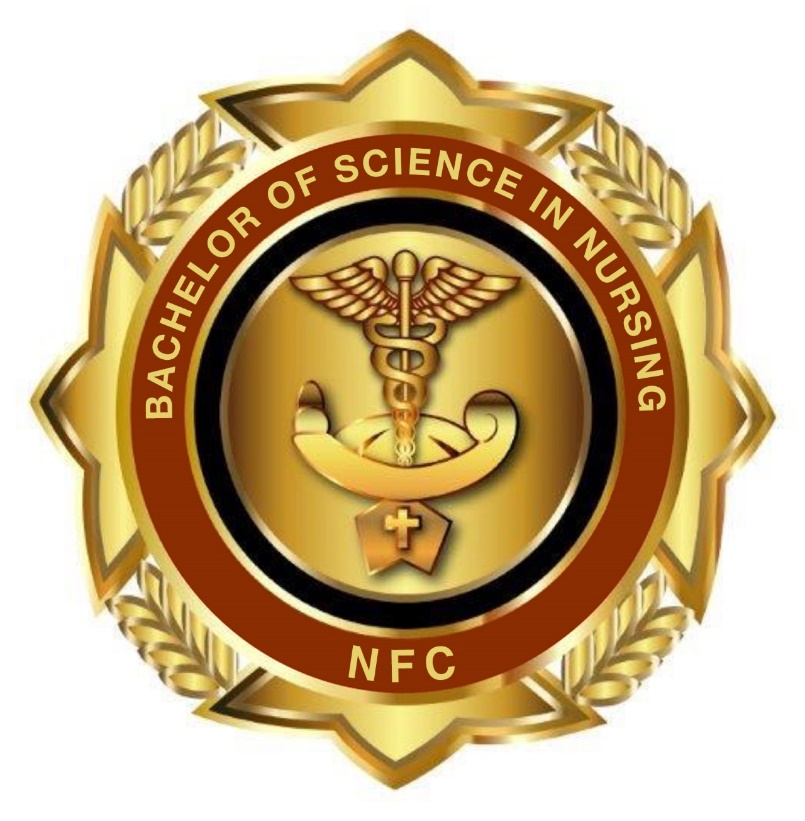 NORTH FLORIDA COLLEGEDepartment of Nursing & Allied Health 325 NW Turner Davis Drive, Building 13 | Madison, Florida 32340Dear Nursing Students,Welcome to the North Florida College (NFC) Department of Nursing & Allied Health.  We are pleased that you have chosen NFC as your educational institution, and you have chosen one of our nursing and allied health programs to assist you in meeting your healthcare career goals.  We look forward to sharing that same success with you! Nursing is a journey of life-long learning and provides many opportunities for increased responsibility and influence that leads to a fulfilling life for those of us who choose this pathway.The administration, faculty, and staff at North Florida College are thrilled to be a part of your journey. This nursing student handbook is designed to provide the licensed nursing student with information about requirements specific to the Bachelor of Science of Nursing Program. It should be used as a supplement to the North Florida College Catalog, and the North Florida College Student Handbook. As adult learners within the scope of a professional education program, it is each student’s responsibility to locate and adhere to all established policies and procedures as presented by the Department of Nursing & Allied Health and North Florida College.You are required to review the student handbook at the beginning of each semester so that you will be thoroughly familiar with all requirements of the program.  As new policies and/or procedures are developed and incorporated into use, they will be provided to you.  Successful completion of each program requires your time, dedication, and effort.  It is expected that you are self-directed, self-disciplined and that you accept responsibility for your own learning.  Therefore, excellent time management, study skills, motivation, maturity, and a strong sense of personal responsibility are necessary.  Thank you for choosing NFC Department of Nursing & Allied Health, and we look forward to helping you build a better future for you, your future patients, and the communities we serve.Best always,James D. Holland, PhD, RN, CNL, RRT, RCPAssociate Dean, NFC Department of Nursing & Allied Health DISCLAIMER	This handbook provides a summary of important information for students enrolled in the Nursing and Allied Health programs.  This handbook is to be used in conjunction with the NFC College Catalog and the NFC Student Handbook.  The reader should note:It is not the intention of this handbook to address every policy, procedure, regulation or rule that may be applicable to students enrolled in Nursing and Allied Health programs.NFC and the Nursing and Allied Health Department reserve the right to change the contents of this handbook and/or supplements to this handbook at any time.It is the student’s responsibility to meet all program and graduation requirements.  Advisors will assist the student in the planning of his or her program of study; however, the final responsibility for fulfilling all program and graduation requirements rests with each student. When a student registers at NFC, the student is obligated to accept the rules and regulations of the College, which may be subject to change. Failure to abide by the Handbook policies may result in program dismissal.  The Nursing and Nursing and Allied Health programs operate under the following guidelines: NFC policies and proceduresNFC Student HandbookNFC BSN Specific HandbookNursing and Allied Health policies and proceduresNursing and Allied Health program student handbookState and Federal Laws, Rules, and RegulationsSECTION 1DEPARTMENT OF NURSING & ALLIED HEALTH OVERVIEWDepartment of Nursing & Allied Health Mission StatementOur mission is to meet the community healthcare career needs through facilitation of student enrollment and progression through healthcare programs with a student-centered learning environment that promotes student success through flexible and varied learning activities that foster creativity, critical thinking, and professional growthDepartment of Nursing & Allied Health Vision StatementNFC’s vision is to be the first choice for education and cultural enrichment for those in its surrounding communities.  NFC is an exceptional college dedicated to an individualized and supportive academic atmosphere, accessible education, lifelong learning opportunities, and professional growth for our students and communities.Department of Nursing & Allied Health Philosophy StatementThe philosophy of the North Florida College (NFC) Nursing and Allied Health Programs are consistent with the mission statement and objectives of NFC.NFC is accountable in its offerings of quality, accessible and affordable learning opportunities and fulfills its mission through:Transferable college credit programs leading to the Associate of Arts DegreeWorkforce development programs leading to the Associate in Science Degree or technical certificates for occupational skills and employmentAccess to baccalaureate degree program through partnerships with colleges and universitiesBasic literacy and academic development opportunities through credit and non-credit programsPartnerships with business, industry, government, and other institutions to promote economic development and provide retraining opportunities for the districts workforce  Support services to assist students in making educational, vocational and personal decisionsCultural, recreational and enrichment opportunities for students and residents of the community.The philosophy and purposes of the ADN Program are developed by the nursing faculty.  These statements of belief include:Concept of personConcept of environmentConcept of health/wellnessConcept of nursingConcept of teaching/learningConcept of nursing educationScope of nursing practiceConcept of PersonWe believe the individual person is of central importance, has inherent dignity, and is worthy of respect and care.  The individual person being has the freedom of choice and is accountable for those choices.  The individual person has basic needs that are satisfied by infinitely variable patterns of growth and development.   Congruent with Neuman’s Model of Nursing (Neuman & Fawcett, 2002), the client or client system may be the individual person, a family, group, community or social issue.  This client system is open, holistic, and constantly trying to maintain system stability despite disruptive forces (stressors) acting upon the system.  The client system behaviors and response to stress are the result of inter-relationships between an individual’s psychological, physiological, developmental, socio-cultural, emotional, and spiritual domains.  These six client system domains or variables are found within the basic structure or core, the flexible and normal lines of defense, and the lines of resistance.  These layers function as protective mechanisms for the basic structure so that client system integrity is maintained.Concept of EnvironmentWe believe the environment is also an open system and consists of all the internal and external forces and factors surrounding the client system.  The client system is in constant interaction with the environment, thus the environment influences the system and is influenced by the system.  Stressors are part of the internal (within the client system) and external (outside the client system) environment and their influence on the client system can be positive or negative.  According to Neuman (p. 19), a third environment called the creative environment is an open system exchanging energy with both internal and external environments.  It is symbolic of wholeness and its function is to help maintain system integrity either consciously, unconsciously, or both.Concept of Health & WellnessWe believe that health and wellness is a dynamic composite of the client system’s physiologic, psychological, socio-cultural, developmental, emotional and spiritual inter-relationships that enable an individual to resist or adapt to stressors which enable the individual to meet their needs, conserve energy and move toward wellness.  That is, optimal wellness is a state where all needs are met, and more energy is stored than expended.  When the individual cannot adapt/adjust to stressors in the environment or adjust/adapt the environment to the individual, energy is expended, needs are unmet and there is a movement toward illness.Concept of NursingWe believe that nursing is primarily concerned with human life, the quality of life, and the quality of health of the client system.  Nursing is the process of assisting the client system as the client moves toward optimal wellness level or a peaceful death.  Nursing functions are viewed as complex and creative, offering infinite opportunity for the application of the physical, biological and social sciences and the development of the skills based upon them.  In keeping with Neuman’s model (p 25), nursing activities are initiated to best retain, attain, and maintain optimal client system stability for optimal health and wellness.  The nurse uses the nursing process to assess for environmental stressors and plans interventions at the primary, secondary and tertiary levels that will assist the client system to maintain stability.  Thus, the goal for nursing is a stable client system which creates linkages among the client, the environment, health and nursing. Concept of Teaching & LearningTeaching is the art and science of structuring content (information and processes) for student learning.  We believe it involves the incorporation of a variety of teaching strategies designed to meet the diverse learning styles and needs of the student.  As a facilitator of learning, the teacher creates an environment that promotes motivation and guides the student in learning.  The teacher plans/directs learning activities that enhance the development of skills in critical thinking, decision-making and creativity.  Additionally, the facilitator models the role of the professional nurse.  Learning is viewed as a lifelong process whereby changes in thought and behavior occur through the attainment of cognitive, psychomotor and affective skills.  The learning process is facilitated by humans’ inherent creative drive toward higher and more positive levels of existence. The learner is invited to apply this creative drive through active participation in the learning process. Positive feedback and learner success builds confidence and facilitates the development of positive attitudes and an eagerness to learn more.Concept of Nursing EducationNursing education at NFC is based upon principles derived from nursing, the humanities, behavior, math, and biophysical and social sciences.  We believe these principles are intrinsically related and from these principles the student will assimilate and apply knowledge to the care of client systems.This application of theory will take place in a simulated laboratory as well as in a variety of planned clinical experiences where the student will be able to demonstrate the progressive acquisition of skills, attitudes, critical thinking and decision-making abilities.We believe that learning involves the use of previously acquired knowledge and experience.  Therefore, we believe nursing education need not be an obstacle course whereby one type of program discounts another in such a way that students are forced to repeat content learned in previous academic pursuits. Common course descriptions, numbering systems and core competencies facilitate the progress of nursing students as they advance in professional rank without undue redundancy and without jeopardizing the quality of education or the skills of the graduates.  NFC’s ADN Program is committed to three areas of responsibility for nursing education:The production of a skilled nurse who is prepared to care for a variety of clients, the family and the community within the framework of Associate Degree education;The upgrading of the associate nurse to the baccalaureate level (if desired) through carefully planned articulation with college/university programs; andThe continued upgrading of technical knowledge and skills through continuing education opportunities.Concept of Scope of PracticeThe professional nursing standards, guidelines, and/or competencies are based using:National League for Nursing Educational Competencies: Human Flourishing, Nursing Judgment, Professional Identity, and Spirit of Inquiry. (2022)  http://www.nln.orgFlorida Department of Education Curriculum Frameworks 2022-2023Florida Department of Health Board of Nursing (2022)American Nursing Association Scope and Standards of Practice (2021)Quality and Safety Education for Nurses (QSEN) (2022)  www.qsen.orgUsing the identified competencies of these resources as a guide, a graduate of the program possesses the knowledge, skills, and attitudes necessary to function effectively within nursing and inter-professional teams to provide safe, patient-centered care to clients/client systems under the direct or indirect supervision of a baccalaureate degree nurse.  The graduate nurse utilizes informatics, integrates evidenced-based practice and monitors quality improvement data to positively affect the care of clients/client systems.  The graduate nurse utilizes the nursing process as the basis for decision-making. The graduate nurse serves as a provider of care, manager of care, and a member of the nursing profession.As a Provider of Care: the associate nurse integrates theoretical concepts and principles from the behavioral, natural, social and nursing sciences as the basis for providing care.  Using the nursing process, the novice associate nurse relies upon clinical competence, communication skills, caring behaviors a critical thinking to provide for client system stability and optimal wellness or to support a death with dignity.As a Manager of Care: the associate nurse utilizes organization, collaboration, communication, delegation, advocacy, accountability, respect and established policies and procedures to coordinate care and manage the client system to meet holistic nursing care priorities.  The associate nurse promotes an environment that fosters interdisciplinary and interdependent relationships.  The associate nurse evaluates the healthcare system and initiates change.  The associate nurse utilizes principles from teaching and learning to instruct client systems.  The associate nurse seeks assistance when needed.As a Member of the Profession of Nursing: the associate nurse accepts accountability for their own practice within the legal framework of nursing.  The associate nurse evaluates their limitations and assumes lifelong responsibility for continued learning.  As a contributing member of the nursing profession, the associate nurse upholds the high standards of nursing practice and seeks opportunities to promote changes in the healthcare system that promote quality of healthcare for individual, families and communities.  The associate nurse forms constructive relationships with peers, client systems and other healthcare professionals and seeks opportunities to interact with the professional community to add to the body of knowledge of the profession.Graphic Representation of the Department of Nursing & Allied HealthBetty Neuman’s Nursing Theory System Model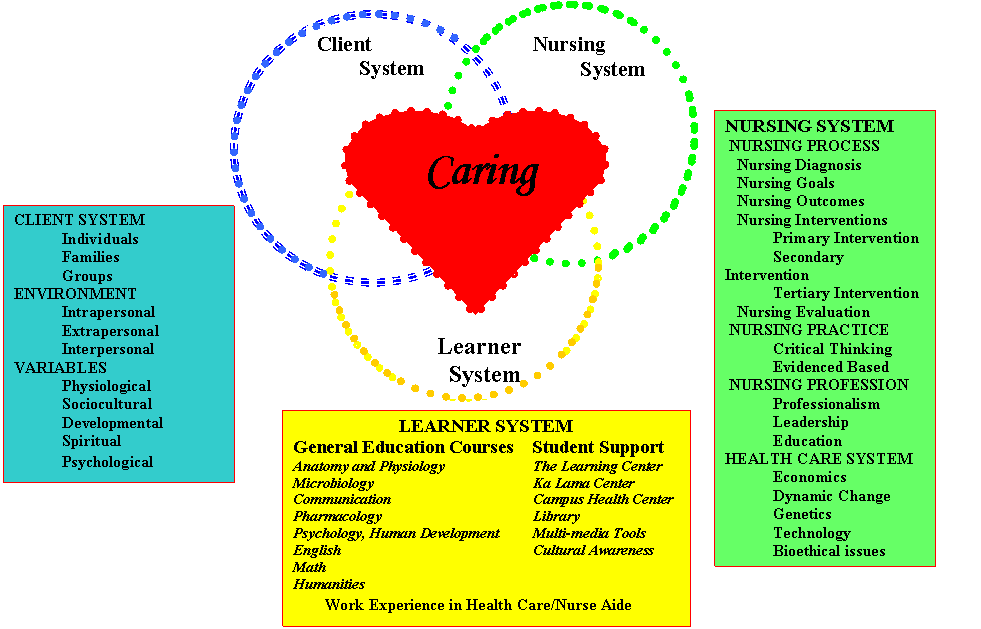 Associate in Science Degree-Registered Nurse to Bachelor of Science in Nursing  Program Student Learning Outcomes The Associate in Science Degree-Registered Nurse to Bachelor of Science in Nursing Program at NFC will prepare graduates to:Demonstrate an understanding of nursing’s distinct and shared perspectives through the application of theory and research-based knowledge from nursing, the arts, humanities, and other sciences (Essential Domain 1; QSEN 3). Investigate strategies to advance equitable, safe, effective, and efficient patient-/community-focused care, including partnerships and advocacy (Essential Domains 2, 3). Demonstrate an understanding of scholarly nursing practice by integrating best evidence into practice and promoting ethical conduct in scholarly activities to advance the scholarship of nursing (Essential Domain 4; QSEN 3). Analyze standardized, evidence-based processes for care delivery and apply quality improvement principles to care delivery to contribute to a culture of patient safety (Essential Domain 5; QSEN 4, 5). Use knowledge of nursing and other professions to address healthcare needs by communicating in a manner that facilitates a partnership approach to quality care delivery (Essential Domain 6; QSEN 2). Effectively and proactively coordinate resources to provide safe, quality, and equitable care to diverse populations through the application of innovation and evidence-based practice (Essential Domains 2,7).Use information and communication technology to gather data, create information, and generate knowledge to support the delivery of safe person-centered care to diverse populations in a variety of settings (Essential Domains 2, 8; QSEN 1,6).Contribute to the professional identity of nursing by demonstrating accountability to individuals, society, and the profession through ethical practice and compliance with laws, policies, and regulations (Essential Domain 9). Develop leadership proficiency to enhance advocacy for patients and the nursing profession (Essential Domain10)The outcomes are consistent with the American Association of Colleges of Nursing Essential of Baccalaureate Education for Professional Nursing Practice.   References American Association of Colleges of Nursing [AACN], 2021. The essentials of baccalaureate education for professional nursing practice. Retrieved from https://www.aacnnursing.org/Portals/42/AcademicNursing/pdf/Essentials-2021.pdf American Nurses Association. (2021). Nursing: Scope and Standards of Practice. Silver Spring, Maryland:  nursesbook.org (4th ed.).  Neuman, B., & Fawcett, J. (2002). The Neuman Systems Model. (4th ed.). Upper Saddle River, New Jersey: Prentice Hall. Pew Health Professions Commission. (1998). Recreating health professional practice for a new century. The Center for Health Professions at the University of California. National League for Nursing.  (2022). http://www.nln.org/ Quality and Safety Education for Nurses.  www.qsen.org SECTION 2: PROGRAM CURRICULUMIMPORTANT EMAIL ADDRESSES & PHONE NUMBERSADMISSIONS850-973-1622 | admissions@nfc.eduACADEMIC ADVISING850-973-1737 | advising@nfc.eduFINANCIAL AID850-973-1674 | financialaid@nfc.eduNFC FOUNDATION, INC. - SCHOLARSHIPS850-973-9414 | foundation@nfc.eduNURSING DEPARTMENT850-973-1626  nursing@nfc.eduSECTION 3:GENERAL ACADEMIC POLICIES AND PROCEDURESNFC students are obligated to accept the rules and regulations of NFC. The ADN-RN to BSN Program operates under the guidelines of NFC policies and procedures as related to general admissions.  However, once the student is admitted into the ADN-RN to BSN Program, they will also be expected to adhere to the academic and professional standards outlined in the student handbook for the Nursing and Allied Health Department and ADN-RN to BSN Program in addition to NFC’s policies and procedures. Once enrolled in the ADN-RN to BSN Program, students must meet all academic requirements as outlined in each course syllabus, the Nursing and Allied Health Handbook, and the Associate in Science Degree-Registered Nurse to Bachelor of Science in Nursing Program Handbook.  In addition, students are required to:  Maintain a minimum theory grade of “C”. If the student earns a failing grade or “W” (withdrawal) in the nursing course, the course must be repeated, and a passing grade earned. Students with more than two failures of professional BSN program courses are not permitted to continue in the BSN program and are ineligible to reapply to the BSN program.  Maintain or have made a minimum theory grade of “C” in each required general education course; If the student earns a failing grade (“D” “F” “W” or “WF”) in a general education course while in the ADN-RN to BSN program, the student will not be able to progress in the program;  Readmission Please refer to the Nursing and Allied Health Department Handbook for re-admission policies and procedures.  In addition, a student who exits the ADN-RN to BSN program because of a “D”, “F”, “U” or “W” in a general education course (prefix other than NUR) must successfully complete the general education course prior to being cleared for re-admission.  Successful completion of the general education course does not guarantee re-admission into the ADN-RN to BSN program. Students who elect to withdraw or not progress in the professional courses of the program, are permitted to be inactive for two semesters. After two semesters of inactive status, the student must reapply to the program.   Grading Scale Students attending the ADN-RN to BSN Program at NFC will be evaluated according to the following scale: Theory                             = 90-100                           S = Satisfactory or Pass = 80-89                             U = Unsatisfactory or Failing = 70-79 	 = 60-69 F = below 60 In order to progress, a student must earn a minimum average numerical grade of 70 (“C”) in each nursing course. A student must also successfully complete all assignments in each nursing course as a part of the course requirements.   Failure to earn an “S” in the skills laboratory and clinical component (for courses with NUR prefix) will also result in failure of the theory course (for courses with an NUR prefix.). ADN-RN to BSN Program Completion/Requirements for Graduation Participation in pinning ceremony, as well as graduation activities, are encouraged for the ADNRN to BSN student.  General requirements for graduation with a Bachelor of Science in Nursing from NFC are: Completion of all required general education courses with a grade of “C” or better.  Completion of all required nursing courses with a grade of “C” (numerical grade of 70) or better.    Discharging all financial obligations to the College and its agencies. Filing an application for graduation prior to the deadline published in the college catalog or otherwise announced. Payment of the required graduation fee. Chain of Command Document   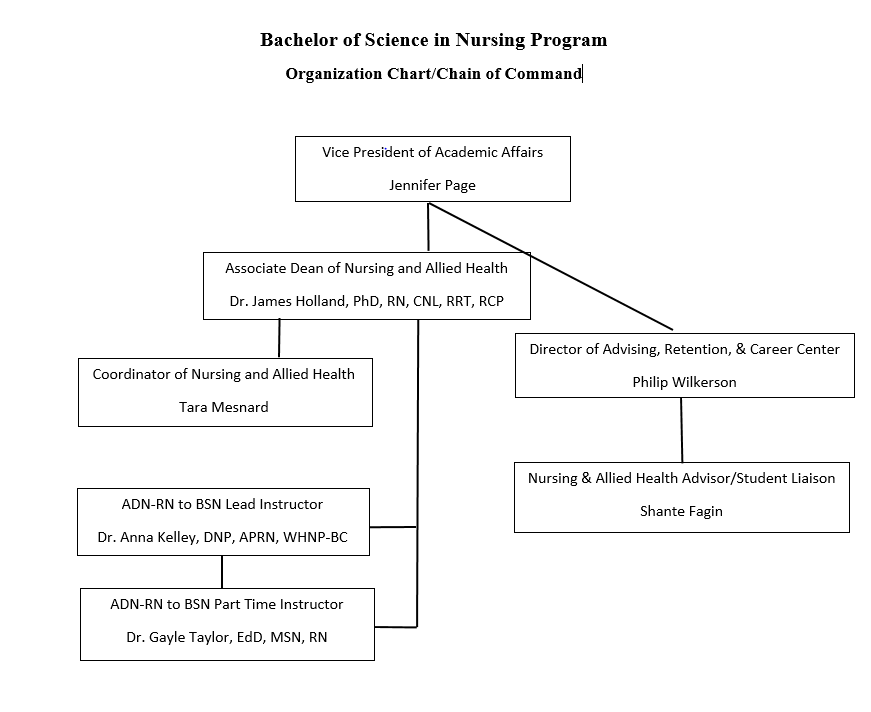 General Education Courses General Education Courses General Education Courses General Education Courses Communication Freshman English I ENC 1101 3 Credits Freshman English II ENC 1102 3 Credits Social Sciences General Psychology PSY 2012 3 Credits Human Development DEP 2004 3 Credits Physical Sciences Human Anatomy & Physiology I BSC 2085C 4 Credits Human Anatomy & Physiology II BSC 2086C 4 Credits Microbiology MCB 2010C 4 Credits Fundamentals of Human Nutrition HUN 2201 3 Credits Survey of Chemistry or  General Chemistry I - with Lab or one course with prefix BSC, BCH, CHM, PCB, PHY except for BSN 2084, 2085 or 2086  Choose one 3 Credits Mathematics Introduction to College Statistics STA 2023 3 Credits Choice (GR) 3 Credits Humanities 3 credits must be Florida Core  Choice 3 Credits Civic Literacy AMH 2020 or POS 2041 Choice 3 Credits Elective Any (Foreign language recommended) Choice 4 Credits                                                                           General Education Courses Total: 46 Credits                                                                                General Education Courses Total: 46 Credits                                                                                General Education Courses Total: 46 Credits                                                                                General Education Courses Total: 46 Credits      Students must meet the state of Florida requirements for  General Education Core, Gordon Rule, and Foreign Language.                            Students must meet the state of Florida requirements for  General Education Core, Gordon Rule, and Foreign Language.                            Students must meet the state of Florida requirements for  General Education Core, Gordon Rule, and Foreign Language.                            Students must meet the state of Florida requirements for  General Education Core, Gordon Rule, and Foreign Language.                            Lower Division Nursing Courses Lower Division Nursing Courses Lower Division Nursing Courses Lower Division Nursing Courses Lower Division Nursing Courses Lower Division Nursing Courses Lower Division Nursing Courses Total:42 Credits Upper Division Nursing Courses Upper Division Nursing Courses Upper Division Nursing Courses Upper Division Nursing Courses Advanced Assessment  Advanced Assessment  NUR 3069 3 Credits Pathophysiology Pathophysiology NUR 3125 3 Credits Professional Roles Professional Roles NUR 3805 3 Credits Cultural Care Cultural Care NUR 3047 3 Credits Ethics Ethics NUR 4826 3 Credits Rural Nursing Rural Nursing NUR 4675 3 Credits Evidence Based Research  Evidence Based Research  NUR 4169 3 Credits Community Nursing Community Nursing NUR 4636 3 Credits Leadership and Management Leadership and Management NUR 4827 5 Credits Elective: Pharmacology or Informatics (Choose one) Elective: Pharmacology or Informatics (Choose one) NUR 4145 or NUR 4870 3 Credits                                                                         Upper Division Nursing Courses Total: 32 Credits                                                                         Upper Division Nursing Courses Total: 32 Credits                                                                         Upper Division Nursing Courses Total: 32 Credits                                                                         Upper Division Nursing Courses Total: 32 Credits BSN Total: 120 Credits BSN Total: 120 Credits BSN Total: 120 Credits BSN Total: 120 Credits BSN Program PlanFALL ADMISSION Full Time Option* FALL SPRING Summer NUR3805 Roles (3) NUR3069 Assessment (3) NUR3047 Culture (3) NUR4826 Ethics (3) NUR3125 Pathophysiology (3) NUR4169 Evidence-based Practice (3) NUR4636 Community Nursing (3) NURXXXX Elective** (3) NUR4827 Leadership & Management (5)*** NUR4675 Rural Nursing (3) Part Time Option FALL 1 SPRING 1 SUMMER NUR3805 Roles (3) NUR3069 Assessment (3) NUR4169 Evidence-based Practice (3)NUR4636 Community Nursing (3) NUR4675 Rural Nursing (3) NUR3047 Culture (3) FALL 2 SPRING 2 NUR3125 Pathophysiology (3) NUR4826 Ethics (3) NUR4827 Leadership & Management (5)*** NURXXXX Elective** (3) BSN Program PlanSPRING ADMISSION Full Time Option* SPRING SUMMER FALL NUR3805 Roles (3) NUR3125 Pathophysiology (3) NUR4169 Evidence-based Practice (3) NUR4636 Community Nursing (3) NUR4675 Rural Nursing (3) NUR3069 Assessment (3) NURXXXX Elective** (3) NUR3047 Culture (3) NUR4827 Leadership & Management (5)*** NUR4826 Ethics (3) Part Time Option  SPRING 1 SUMMER 1 FALL NUR3805 Roles (3) NUR4169 Evidence-based Practice (3) NUR3069 Assessment (3)NUR4675 Rural Nursing (3) NUR4826 Ethics (3) NUR3125 Pathophysiology (3) SPRING 2 SUMMER 2 NUR4636 Community Nursing (3) NURXXXX Elective** (3)NUR4827 Leadership & Management (5)(5)*** NUR3047 Culture (3)